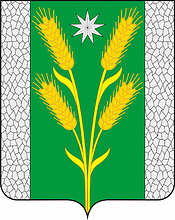 СОВЕТ БЕЗВОДНОГО СЕЛЬСКОГО ПОСЕЛЕНИЯКУРГАНИНСКОГО РАЙОНАРЕШЕНИЕот 11.04.2023										№ 177поселок СтепнойО внесении изменений в решение Совета муниципального образования Курганинский район от 14 июля 2017 г. № 24 «О муниципальной службе в администрации Безводного сельского поселения Курганинского района»В соответствии с Уставом Безводного сельского поселения Курганинского района, зарегистрированного Управлением Министерства юстиции Российской Федерации по Краснодарскому краю от 7 июня 2017 г. № RU 235173022017001, в связи с изменениями действующего законодательства, Совет Безводного сельского поселения Курганинского района р е ш и л:1. Утвердить изменения в приложение 1 к решению Совета муниципального образования Курганинский район от 14 июля 2017 г. № 24 «О муниципальной службе в администрации Безводного сельского поселения Курганинского района», согласно приложению, к настоящему решению.2. Общему отделу администрации Безводного сельского поселения Курганинского района (Ханова С.В.) разместить настоящее решение на официальном сайте администрации Безводного сельского поселения Курганинского района в информационно-телекоммуникационной сети «Интернет» и опубликовать настоящее решение в установленном законом порядке.3. Настоящее решение вступает в силу со дня его официального опубликования.Глава Безводного сельскогопоселения Курганинского района					Н.Н. БарышниковаПриложение УТВЕРЖДЕНЫрешением Совета Безводного сельского поселенияКурганинского районаот 11.04.2023 № 177ИЗМЕНЕНИЯ,вносимые в приложение 1 к решению Совета Безводного сельского поселения Курганинского района от 14 июля 2017 г. № 24 «О муниципальной службе в администрации Безводного сельского поселения Курганинского района»1. В преамбуле решения слова «Реестре муниципальных должностей и» исключить.2. В приложении 1:1) в преамбуле слова «Реестре муниципальных должностей и» исключить;2) часть 1 статьи 2 изложить в следующей редакции:«Должность муниципальной службы – должность в администрации Безводного сельского поселения Курганинского района, которая образуется в соответствии с Уставом Безводного сельского поселения Курганинского района, с установленным кругом обязанностей по обеспечению исполнения полномочий в администрации Безводного сельского поселения Курганинского района или лица, замещающего муниципальную должность.»;3) в пункте 1 статьи 6:а) слова: «Реестром муниципальных должностей и должностей муниципальной службы в администрации Безводного сельского поселения Курганинского района» заменить словами: «нормативным актом администрации Безводного сельского поселения Курганинского района»;б) слова «Реестре муниципальных должностей и» исключить;3) в статье 12:а) в пункте 8.1. слова «главы администрации (губернатора) заменить словом «Губернатора»;б) пункт 9 изложить в следующей редакции:« 9. Запросы о представлении сведений, составляющих банковскую, налоговую или иную охраняемую законом тайну, запросы в органы, осуществляющие государственную регистрацию прав на недвижимое имущество и сделок с ним, операторам информационных систем, в которых осуществляется выпуск цифровых финансовых активов, в отношении граждан, претендующих на замещение должностей муниципальной службы, включенных в соответствующий перечень, муниципальных служащих, замещающих указанные должности, супруг (супругов) и несовершеннолетних детей таких граждан и муниципальных служащих в интересах муниципальных органов направляются Губернатором Краснодарского края либо специально уполномоченным заместителем Губернатора Краснодарского края, либо специально уполномоченным Губернатором Краснодарского края и непосредственно подчиненным ему руководителем органа Краснодарского края по профилактике коррупционных и иных правонарушений.»;в) в пункте 10 слова «главой администрации (губернатором) заменить словом «Губернатором»;3) пункт 2 статьи 21 изложить в следующей редакции: «2. При расторжении трудового договора с муниципальным служащим в связи с ликвидацией администрации Безводного сельского поселения Курганинского района либо сокращением штата работников администрации Безводного сельского поселения Курганинского района муниципальному служащему предоставляются гарантии, установленные трудовым законодательством для работников в случае их увольнения в связи с ликвидацией организации либо сокращением штата работников организации.».Глава Безводного сельскогопоселения Курганинского района					Н.Н. Барышникова